ΤΜΗΜΑ ΜΗΧΑΝΙΚΩΝ ΠΕΡΙΒΑΛΛΟΝΤΟΣ – ΠΑΝΕΠΙΣΤΗΜΙΟ ΔΥΤΙΚΗΣ ΜΑΚΕΔΟΝΙΑΣΟνοματεπώνυμο:Μαρκογιαννάκη Όλγα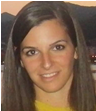 Ειδικότητα/Θέση:Πολιτικός Μηχανικός/Διδάσκουσα (Τμήμα Μηχανικών Περιβάλλοντος, ΠΔΜ)Πολιτικός Μηχανικός/Διδάσκουσα (Τμήμα Μηχανικών Περιβάλλοντος, ΠΔΜ)Σύντομο Βιογραφικό:Η Δρ. Όλγα Μαρκογιαννάκη αποφοίτησε από το τμήμα Πολιτικών Μηχανικών του ΑΠΘ με βαθμό 8.07/10 το 2008 και συνέχισε τις μεταπτυχιακές της σπουδές στο Πανεπιστήμιο Columbia στις Η.Π.Α. με αντικείμενο τη μηχανική των κατασκευών. Το 2015 ολοκλήρωσε τη διδακτορική της διατριβή στο ΑΠΘ στο τμήμα Πολιτικών Μηχανικών. Διαθέτει 8ετή ερευνητική εμπειρία στο χώρο της αντισεισμικής μηχανικής και της απόκρισης των κατασκευών. Τα ερευνητικά της ενδιαφέροντα περιλαμβάνουν: δυναμική–σεισμική απόκριση, σχεδιασμός και ενίσχυση των έργων υποδομής (με έμφαση στις γέφυρες) και των κατασκευών, μοντελοποίηση με πεπερασμένα στοιχεία, προσαρμογή υποδομών στις απαιτήσεις της κλιματικής αλλαγής (διαθέτει ερευνητική εμπειρία στην αντιμετώπιση της ανόδου της στάθμης της θάλασσας). Ως μεταδιδακτορική ερευνήτρια εκπονεί έρευνα στο εργαστήριο Δυναμικής και Ταλαντώσεων του τμήματος Μηχανολόγων Μηχανικών του Πανεπιστημίου Δυτικής Μακεδονίας. Στο Τμήμα Μηχανικών Περιβάλλοντος του Πανεπιστημίου Δυτικής Μακεδονίας διδάσκει τα μαθήματα της Περιβαλλοντικής Γεωλογίας και Παράκτιας Μηχανικής.  Επίσης έχει εργαστεί ως έκτακτο διδακτικό προσωπικό στο Πανεπιστήμιο Θεσσαλίας στο τμήμα Πολιτικών Μηχανικών και στο ΤΕΙ Θεσσαλίας. Διαθέτει πάνω από 30 δημοσιεύσεις σε επιστημονικά περιοδικά, κεφάλαια βιβλίων και διεθνή συνέδρια και έχει επιβλέψει αυτόνομα μία διπλωματική εργασία με αντικείμενο την επιρροή της αντισεισμικότητας στις κατασκευές. Ακόμη διαθέτει πλούσια 10ετή επαγγελματική εμπειρία σε μελέτες και στην επίβλεψη οικοδομικών, υδραυλικών βιομηχανικών έργων και έργων οδοποιίας, ενώ είναι συνεργάτης (σε τεχνικά και διοικητικά θέματα) του Ελληνικού Ανοικτού Πανεπιστημίου από το 2016.  Είναι αντιπρόεδρος του Διοικητικού Συμβουλίου του Συλλόγου Πολιτικών Μηχανικών Ελλάδος και μέλος της Εταιρίας Αντισεισμικής Μηχανικής, της Ελληνικής Επιστημονικής Εταιρίας Ερευνών Σκυροδέματος και της επιτροπής του ΤΕΕ/ΤΔΜ Αντισεισμικής, Πολιτικής Προστασίας και Οδικής Ασφάλειας.Η Δρ. Όλγα Μαρκογιαννάκη αποφοίτησε από το τμήμα Πολιτικών Μηχανικών του ΑΠΘ με βαθμό 8.07/10 το 2008 και συνέχισε τις μεταπτυχιακές της σπουδές στο Πανεπιστήμιο Columbia στις Η.Π.Α. με αντικείμενο τη μηχανική των κατασκευών. Το 2015 ολοκλήρωσε τη διδακτορική της διατριβή στο ΑΠΘ στο τμήμα Πολιτικών Μηχανικών. Διαθέτει 8ετή ερευνητική εμπειρία στο χώρο της αντισεισμικής μηχανικής και της απόκρισης των κατασκευών. Τα ερευνητικά της ενδιαφέροντα περιλαμβάνουν: δυναμική–σεισμική απόκριση, σχεδιασμός και ενίσχυση των έργων υποδομής (με έμφαση στις γέφυρες) και των κατασκευών, μοντελοποίηση με πεπερασμένα στοιχεία, προσαρμογή υποδομών στις απαιτήσεις της κλιματικής αλλαγής (διαθέτει ερευνητική εμπειρία στην αντιμετώπιση της ανόδου της στάθμης της θάλασσας). Ως μεταδιδακτορική ερευνήτρια εκπονεί έρευνα στο εργαστήριο Δυναμικής και Ταλαντώσεων του τμήματος Μηχανολόγων Μηχανικών του Πανεπιστημίου Δυτικής Μακεδονίας. Στο Τμήμα Μηχανικών Περιβάλλοντος του Πανεπιστημίου Δυτικής Μακεδονίας διδάσκει τα μαθήματα της Περιβαλλοντικής Γεωλογίας και Παράκτιας Μηχανικής.  Επίσης έχει εργαστεί ως έκτακτο διδακτικό προσωπικό στο Πανεπιστήμιο Θεσσαλίας στο τμήμα Πολιτικών Μηχανικών και στο ΤΕΙ Θεσσαλίας. Διαθέτει πάνω από 30 δημοσιεύσεις σε επιστημονικά περιοδικά, κεφάλαια βιβλίων και διεθνή συνέδρια και έχει επιβλέψει αυτόνομα μία διπλωματική εργασία με αντικείμενο την επιρροή της αντισεισμικότητας στις κατασκευές. Ακόμη διαθέτει πλούσια 10ετή επαγγελματική εμπειρία σε μελέτες και στην επίβλεψη οικοδομικών, υδραυλικών βιομηχανικών έργων και έργων οδοποιίας, ενώ είναι συνεργάτης (σε τεχνικά και διοικητικά θέματα) του Ελληνικού Ανοικτού Πανεπιστημίου από το 2016.  Είναι αντιπρόεδρος του Διοικητικού Συμβουλίου του Συλλόγου Πολιτικών Μηχανικών Ελλάδος και μέλος της Εταιρίας Αντισεισμικής Μηχανικής, της Ελληνικής Επιστημονικής Εταιρίας Ερευνών Σκυροδέματος και της επιτροπής του ΤΕΕ/ΤΔΜ Αντισεισμικής, Πολιτικής Προστασίας και Οδικής Ασφάλειας.Δημοσιεύσεις2013-2018(έως πέντε)Markogiannaki O. , Tegos I. (2017) Evaluation of the Seismic Response of High Pier Bridges with Longitudinal Restrainers, International Journal of Engineering Research And Management, Volume-04, Issue-03, pp. 56-61.Olga G. Markogiannaki, Nikolaos G. Orologopoulos, Ioannis S. Tegos. (2017) Experimental and Analytical Study on Hollow Precast Piers with Unbonded Conventional Reinforcement to Control Seismic and In-Service Response of Bridges, ECCOMAS Thematic Conference - COMPDYN 2017: 6th International Conference on Computational Methods in Structural Dynamics and Earthquake Engineering, Rhodes, Greece.Markogiannaki, O., & Tegos, I. (2015). Analytical and Experimental Study on the Response of a seismic restrainer system for Bridges. ECCOMAS Thematic Conference - COMPDYN 2015: 5th International Conference on Computational Methods in Structural Dynamics and Earthquake Engineering, Hersonissos, Greece.Markogiannaki, O., & Tegos, I. (2013). Seismic reliability of a reinforced concrete retrofitted bridge. In G. Deodatis, B. R. . Ellingwood, & D. M. . Frangopol (Eds.), Safety, Reliability, Risk and Life-Cycle Performance of Structures and Infrastructures (pp. 4229–4236). CRC Press.Tegos, I., Tegou, S., &Markogiannaki, O. (2013). Seismic Design of Precast I-Beam Bridges Based on Ductility. Structural Engineering International, 23(2), 176–186.Markogiannaki O. , Tegos I. (2017) Evaluation of the Seismic Response of High Pier Bridges with Longitudinal Restrainers, International Journal of Engineering Research And Management, Volume-04, Issue-03, pp. 56-61.Olga G. Markogiannaki, Nikolaos G. Orologopoulos, Ioannis S. Tegos. (2017) Experimental and Analytical Study on Hollow Precast Piers with Unbonded Conventional Reinforcement to Control Seismic and In-Service Response of Bridges, ECCOMAS Thematic Conference - COMPDYN 2017: 6th International Conference on Computational Methods in Structural Dynamics and Earthquake Engineering, Rhodes, Greece.Markogiannaki, O., & Tegos, I. (2015). Analytical and Experimental Study on the Response of a seismic restrainer system for Bridges. ECCOMAS Thematic Conference - COMPDYN 2015: 5th International Conference on Computational Methods in Structural Dynamics and Earthquake Engineering, Hersonissos, Greece.Markogiannaki, O., & Tegos, I. (2013). Seismic reliability of a reinforced concrete retrofitted bridge. In G. Deodatis, B. R. . Ellingwood, & D. M. . Frangopol (Eds.), Safety, Reliability, Risk and Life-Cycle Performance of Structures and Infrastructures (pp. 4229–4236). CRC Press.Tegos, I., Tegou, S., &Markogiannaki, O. (2013). Seismic Design of Precast I-Beam Bridges Based on Ductility. Structural Engineering International, 23(2), 176–186.Ερευνητικά Προγράμματα2013-2018 ΑΝΑΠΤΥΞΗ ΚΑΙΝΟΤΟΜΩΝ ΚΥΛΙΝΔΡΙΚΩΝ ΔΕΞΑΜΕΝΩΝ ΥΨΗΛΗΣ ΠΙΕΣΗΣ ΓΙΑ ΤΗΝ ΑΠΟΘΗΚΕΥΣΗ ΑΕΡΙΩΝ ΑΠΟ ΣΥΝΘΕΤΑ ΥΛΙΚΑ ΜΕ ΙΝΕΣ (CAVESGA) (ΕΓΚΕΚΡΙΜΕΝΟ)ΑΝΑΠΤΥΞΗ ΚΑΙΝΟΤΟΜΩΝ ΚΥΛΙΝΔΡΙΚΩΝ ΔΕΞΑΜΕΝΩΝ ΥΨΗΛΗΣ ΠΙΕΣΗΣ ΓΙΑ ΤΗΝ ΑΠΟΘΗΚΕΥΣΗ ΑΕΡΙΩΝ ΑΠΟ ΣΥΝΘΕΤΑ ΥΛΙΚΑ ΜΕ ΙΝΕΣ (CAVESGA) (ΕΓΚΕΚΡΙΜΕΝΟ)Διακρίσεις:«Young Engineer Award», IABSE, για την εργασία «A smart and costless solution for upgrading the seismic resistance of bridges»Υποτροφία «Αριστεία» από την Επιτροπή Ερευνών ΑΠΘ για την εκπόνηση διδακτορικής διατριβής (2012)«Young Engineer Award», IABSE, για την εργασία «A smart and costless solution for upgrading the seismic resistance of bridges»Υποτροφία «Αριστεία» από την Επιτροπή Ερευνών ΑΠΘ για την εκπόνηση διδακτορικής διατριβής (2012)